                Le Jardin Sauvage 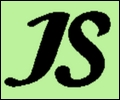   Association consacrée à l'environnement naturel du sud CorrèzeLes 2 printemps* de Brive et des AlentoursAvril-Juin 2023ButRévéler au grand public la richesse géologique, faunistique et floristique de l’agglo de Brive et ainsi lui faire prendre conscience de l’intérêt patrimonial naturel remarquable. Fédérer les associations naturalistes (10), inciter les habitants à adhérer à ces associations et à participer à leurs évènements.Moyens5 Conférences dans 2 lieuxCOVES Hervé (ingénieur agronome)		Les corridors biologiquesLieu : Le Rex Date : 9 juin 14h45 17hLPO (RENSON Didier) 				Lieu : centre culturelDates : 26 avril, 24 mai et 21 juin VALERY Luc, lycéen 				Lieu :  Centre culturel						Date : 30 juin 6 Expositions dans 3 lieuxExpo « La biodiversité vue du passé »	Lieu		Chevet de l’église Saint Martin	Date		1er avril-31 maiContenu	photos d’éléments du musée tel que les oiseaux empaillés, herbier…	Partenariat Jardin sauvage-musée. Le patrimoine naturel remarquable de l’agglo Lieu 		Voie verteDate  		15 mai 30 juinRéalisation 	Jardin sauvageExposition sur une douzaine de grands panneaux métal noir d’éléments de la faune, flore et grotte de l’agglo…Les milieux naturels de l’agglo de BriveLieu 		 Médiathèque Date 		1er au 30 juinRéalisation	Jardin sauvageAnimation	             Accueil de 6 classes de CM1/CM2Exposition de 8 vitrines d’éléments natures, affiches et photos représentant 7 milieux naturels et 1 « nature urbaine ». Exposition d’insectes de la cité des insectesPrésentation d’une maquette de l’agglo en 3D avec ciblage des différents milieux en projection, dans une vitrine au centre de la médiathèque, exemple en pj (si subvention exceptionnelle accordée) Les associations naturalistes régionales*		Lieu  		Médiathèque  		Date		1er au 30 juin	Présentation des associations partenaires  à l’aide d’affiche et de Flyers +GMHL 	Expo : le sonneur à ventre jaune, 3/4 panneauxCEN		Expo : Les zones humides ¾ panneaux	Les plus belles photos «nature» des habitants		Lieu		Voie Verte		Date		15 mai-30 juinExposition sur 2 panneaux supplémentaires sur la voie verte de photos gagnantes du concours organisé par Jardin sauvage auprès des habitants de l’agglo.8 Sorties nature-1 sortie ville à BriveAyen, Vigeois, Brive Planchetorte, Marcillac la Croze, Site de La Palein à Saint Cernin de Larche, Saint Robert.    11 Animations enfants – 1 animation jeunes -7 animations adultesAnimations enfants médiathèque de Brive proposition à 6 écoles primaires, plus 1 un mercredi, école d’Estivaux, Vigeois, Dampniat et Ussac.Animation jeune, création d’un élément remarquable en osier/rotin partenariat avec les BTS aménagement paysager du lycée Agricole de VoutezacAnimations adultes : Brive Perrière, Brive Puy Lenty, jardin de Colette, Chasteaux et Coteau de la Chaume1 ChantierLe 7 mai : Création d’une mare, commune de Vignol (22km de Brive) Partenariat d’animationAssociations intervenant sur l’agglo :Le CEN NA Conservatoire d’Espaces Naturels de Nouvelle-AquitaineLe GMHL, Groupement Mammalogique et Herpétologique du LimousinLa LPO, Ligue pour la Protection des OiseauxLes Amis du CausseL’ALBL, Amical Charles Legendre des Botanistes du LimousinCPIE Centre permanent d’initiative à l’environnementCBNMC Conservatoire Botanique National du Massif CentralLe Champs des villesCollectif Vivre Ensemble DurablementKoridori- Les pas sages de la viePartenariat TechniqueVille de Brive Musée, Médiathèque, Brivmag’, espaces vertsCentre culturelContact/renseignementsAssociation “Le Jardin sauvage” Mail :    js19@laposte.net     Ste   :    http://www.jardinsauvage.fr/Dominique GAUDEFROY	président              		Michèle LAPEYRE 	trésorièreLaurence DEBRACH  	06 63 63 99 38 contact*Explication du titre2 Printemps se succèdent grâce à l’originalité de la géographie, de la géologie, du climat et de la météo sur certains milieux de la commune de Brive